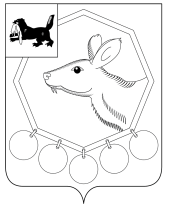 ДУМАМуниципального образования «Баяндаевский район»Иркутской областиРЕШЕНИЕот  29 октября 2014 года О  ВНЕСЕНИИ ИЗМЕНЕНИЙ В МУНИЦИПАЛЬНУЮ СОЦИАЛЬНУЮ ПРОГРАММУ БАЯНДАЕВСКОГО РАЙОНА «МОЛОДЫМ СЕМЬЯМ – ДОСТУПНОЕ ЖИЛЬЕ», УТВЕРЖДЕННУЮ РЕШЕНИЕМ ДУМЫ МО «БАЯНДАЕВСКИЙ РАЙОН» ОТ 20.12.2010 ГОДА №14/7     Руководствуясь ст. 15 Федерального закона от 06.10.2003 года № 131-ФЗ «Об общих принципах организации местного самоуправления в Российской Федерации», постановлением Законодательного Собрания Иркутской области от 16.03.2005 года № 7/26-ЗC «Об областной государственной социальной программе «Молодым семьям – доступное жилье» на 2005 – 2019 годы », ст.ст. 27, 47  Устава МО «Баяндаевский район», ДУМА РЕШИЛА:Внести изменения в муниципальную социальную программу Баяндаевского района «Молодым семьям – доступное жилье», утвержденную решением Думы МО «Баяндаевский район» от 20.12.2010 года №14/7 (Приложение №1).Опубликовать настоящее решение  в газете «Заря», а также на официальном сайте МО «Баяндаевский район» в информационно-телекоммуникационной сети «Интернет». Председатель Думы муниципального образования «Баяндаевский район»В.И.ЗдышовМэр муниципального  образования «Баяндаевский район»А.П.Табинаевс.Баяндай«29» октября 2014 года № 3/5Приложение №1к решениюДумы МО «Баяндаевский район»от 29 октября 2014 года № 3/5ИЗМЕНЕНИЯ в муниципальную социальную программу Баяндаевского района «Молодым семьям – доступное жилье», утвержденную решением Думы МО «Баяндаевский район» от 20.12.2010 года №14/7   Внести  в муниципальную социальную программу Баяндаевского района «Молодым семьям – доступное жилье», утвержденную решением Думы МО «Баяндаевский район» от 20.12.2010 года №14/7, следующие изменения:В разделе 4 «Механизм реализации программы и система организации контроля за исполнением»:- в пункте 4.2.:- абзац «Приобретаемое жилое помещение (создаваемый объект индивидуального жилищного строительства) должно находиться на территории Баяндаевского района.» изложить в следующей редакции:«Приобретаемое жилое помещение (создаваемый объект индивидуального жилищного строительства) при использовании социальной выплаты на приобретение жилья должно находиться на территории Иркутской области. Приобретаемое жилое помещение (создаваемый объект индивидуального жилищного строительства) при использовании социальной выплаты на приобретение жилья за счет средств областного и местного бюджетов должно находиться на территории муниципального образования "Баяндаевский район".».